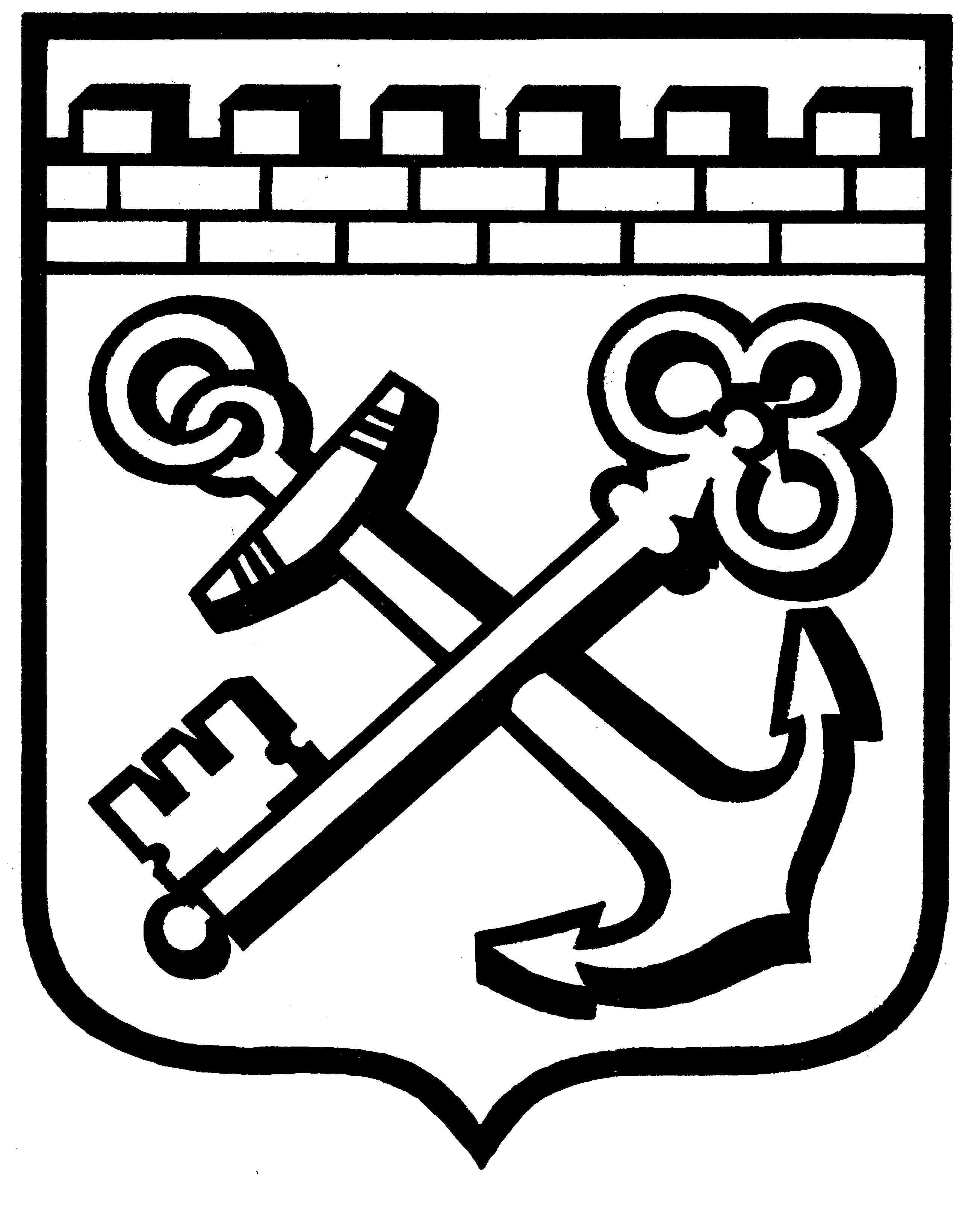 КОМИТЕТ ГРАДОСТРОИТЕЛЬНОЙ ПОЛИТИКИ
ЛЕНИНГРАДСКОЙ ОБЛАСТИПРИКАЗот ______________  № ______О внесении изменений в Правила землепользования и застройкина часть территории муниципального образования«Куйвозовское сельское поселение» Всеволожского муниципального района Ленинградской областиВ соответствии со статьями 32 и 33 Градостроительного кодекса Российской Федерации, пунктом 1 части 2 статьи 1 областного закона от 7 июля 2014 года № 45-оз «О перераспределении полномочий в области градостроительной деятельности между органами государственной власти Ленинградской области и органами местного самоуправления Ленинградской области», пунктом 2.13 Положения о Комитете градостроительной политики Ленинградской области, утвержденного постановлением Правительства Ленинградской области от 9 сентября 2019 года № 421, приказываю:внести в Правила землепользования и застройки на часть территории муниципального образования «Куйвозовское сельское поселение» Всеволожского муниципального района Ленинградской области, утвержденные решением совета депутатов муниципального образования «Куйвозовское сельское поселение» Всеволожского муниципального района Ленинградской области от 29 октября 2013 года № 42 (в редакции приказа Комитета по архитектуре и градостроительству Ленинградской области от 9 декабря 2015 года № 46), изменения согласно приложению к настоящему приказу.Председатель комитета 			    					И.Я.Кулаков